PROTECT YOUR HANDS:  NEW PYRAMEX® IMPACT RESISTANT GLOVESPairing Safety and Comfort, Company Offers Range of ANSI/ISEA-Rated Gloves for a Variety of Work Tasks According to the U.S. Bureau of Labor Statistics, of the 286,810 non-fatal occupational injuries to upper extremities in 2018 involving days away from work in private industry, 43 percent of those were hand injuries. Hand-impact injuries can be costly to both an employer and employee.  Simply put, we need our hands to work and precautions to protect them should always be prioritized.  Pyramex offers a wide range of impact resistant gloves for a variety of applications from oil and gas and steel handling to automotive and other manufacturing settings.  While organizations work to promote safety and awareness onsite, accidents will occur.  Minimizing damage to the hands is all about choosing the right pair of gloves for the job.  Choose from six different new impact-resistant glove options.  The Leather Driver Glove (GL3004CW) is made of ultra-comfortable grain goatskin and ideal for oil and gas, manufacturing and automotive activities, and glass and steel handling.  With a hook and loop closure, and 5mm hi-vis thermo plastic rubber on the back of the hand, the gloves are ANSI/ISEA-rated Impact 1 with the following testing performance levels: Cut A7 | Abrasion 4 | Puncture 5. The gloves also meet EN388: 2016-3X43FP safety standards. The Nitrile Dipped Glove (GL609C) is a slip-on HPPE and latex elastic glove, with a nitrile sandy palm coating making for an outstanding grip.  The glove features a 13-gauge HPPE liner, TPR on the back of the hand for impact protection plus a reinforced thumb.  The gloves are commonly used in steel handling and fabrication, glass handling, mining, oil and gas, and HVAC, warehousing and automotive applications.  They are ANSI/ISEA-rated Impact 2 with the following testing performance levels: Cut A6 | Abrasion 6 | Puncture 4. In addition, the gloves also meet EN388: 2016-4X43EP safety standards. Another option is the GL610C model, which offers all the features of the GL609C plus additional nitrile sandy coating on the fingers and knuckles, a hook and loop closure and touchscreen capability.   The Insulated Dipped Glove (GL612C) features a nitrile dipped coating, 13-gauge HPPE outer liner and 10-gauge acrylic inner liner and offers contact cold protection.  This glove which has a slip-on cuff design can be used for construction, masonry work, material handling or petrochemical applications. The gloves are ANSI/ISEA-rated Impact 2 with the following testing performance levels: Cut A5 | Puncture 4 | Abrasion 6. Plus, they also meet EN388: 2016-4X43EP and EN511: 2006-X2X safety standards.The Corded Glove (GL803C) is a hi-vis glove constructed of corded cotton and spandex.  With a polyester liner, hook and loop and neoprene cuff, and thumb saddle, the gloves are perfect for oil rigging, mining, framing, and mechanical, automotive and electrical applications.  The gloves are ANSI/ISEA-rated Impact 1 with the following testing performance levels: Cut A2 | Puncture 3 | Abrasion 1. In addition, the gloves also meet EN388: 2016-1121BP safety standards. The Insulated Corded Glove (GL804C) adds a fleece lining and water-resistant bladder for contact cold protection.Pyramex Safety delivers high quality safety products through its innovative and stylish product lines.  The company designs and manufactures a variety of personal protective equipment from eye, head, hand, welding, cooling and hearing protection to hi-vis work wear, respirators and ergonomic gear. Founded in 1991, the company has more than 3,000 distributors in over 65 countries and is committed to investing countless hours to research, design and testing to ensure Pyramex products meet the highest industry safety standards. To learn more about Pyramex Safety, go to www.pyramexsafety.com.  Connect with Pyramex on social media: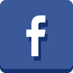 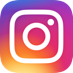 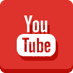 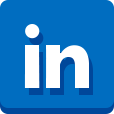 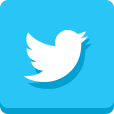 Editor’s Note: For downloadable hi-res photos and press releases, please visit the Full-Throttle online press room.